Vaccination Policy: Mandatory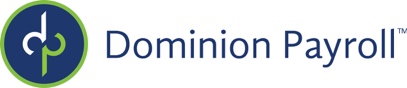 PurposeIn accordance with [Company Name]’s duty to provide and maintain a workplace that is free of known hazards, we are adopting this policy to safeguard the health of our employees and their families; our customers and visitors; and the community at large from infectious diseases, such as COVID-19 or influenza, that may be reduced by vaccinations. This policy will comply with all applicable laws and is based on guidance from the Centers for Disease Control and Prevention and local health authorities, as applicable.ScopeAll employees are required to receive vaccinations as determined by [insert relevant department or safety committee], unless a reasonable accommodation is approved. Employees not in compliance with this policy will be placed on unpaid leave until their employment status is determined by the human resources department. ProceduresEmployees will be notified by the human resources department as to the type of vaccination(s) covered by this policy and the timeframe(s) for having the vaccine(s) administered. [Company Name] will provide either onsite access to the vaccines or a list of locations to assist employees in receiving the vaccine on their own. [Company Name] will pay for all vaccinations. When not received in-house, vaccinations should be run through employees’ health insurance where applicable and otherwise be submitted for reimbursement. All employees will be paid for time taken to receive vaccinations. For offsite vaccinations, employees are to work with their managers to schedule appropriate time to comply with this policy.Before the stated deadlines to be vaccinated have expired, employees will be required to provide either proof of vaccination or an approved reasonable accommodation to be exempted from the requirements. Reasonable AccommodationEmployees in need of an exemption from this policy due to a medical reason, or because of a sincerely held religious belief must submit a completed Request for Accommodation form to the human resources department to begin the interactive accommodation process as soon as possible after vaccination deadlines have been announced. Accommodations will be granted where they do not cause [Company Name] undue hardship or pose a direct threat to the health and safety of others.Please direct any questions regarding this policy to the human resources department.**Please note that Dominion Payroll is providing these documents as a resource for clients. We recommend reviewing vaccination policies with legal counsel before distributing to employees. 